КАЛЕНДАРЬ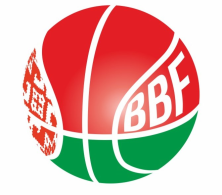 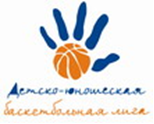 XXIV Детско-юношеской баскетбольной лиги - «Слодыч»III тур - девушки 2006-2007 гг.р., Группа Г11-12 марта 2022г., г. Минск, ул. Стадионная 3 Команды – участницы:11 марта 2022 (пятница)12 марта 2022 (суббота)Главный судья							С.В. Гапонова У "СДЮШОР по баскетболу ЕПО холдинга "Горизонт"-1У "СДЮШОР по баскетболу ЕПО холдинга "Горизонт"-2Солигорская районная ДЮСШ по ИВС "Шахтер"Могилевский ОЦФВиСВремяматчаНазвание командысчётНазвание команды13.20СДЮШОР по баскетболу ЕПО холдинга "Горизонт"-1СДЮШОР по баскетболу ЕПО холдинга "Горизонт"-214.40Могилевский ОЦФВиССолигорская районная ДЮСШ по ИВС "Шахтер"ВремяматчаНазвание командысчётНазвание команды9.00СДЮШОР по баскетболу ЕПО холдинга "Горизонт"-2Могилевский ОЦФВиС10.20Солигорская районная ДЮСШ по ИВС "Шахтер"СДЮШОР по баскетболу ЕПО холдинга "Горизонт"-111.40КонкурсКонкурсКонкурс12.00СДЮШОР по баскетболу ЕПО холдинга "Горизонт"-1Могилевский ОЦФВиС13.20Солигорская районная ДЮСШ по ИВС "Шахтер"СДЮШОР по баскетболу ЕПО холдинга "Горизонт"-2